Karta Pracy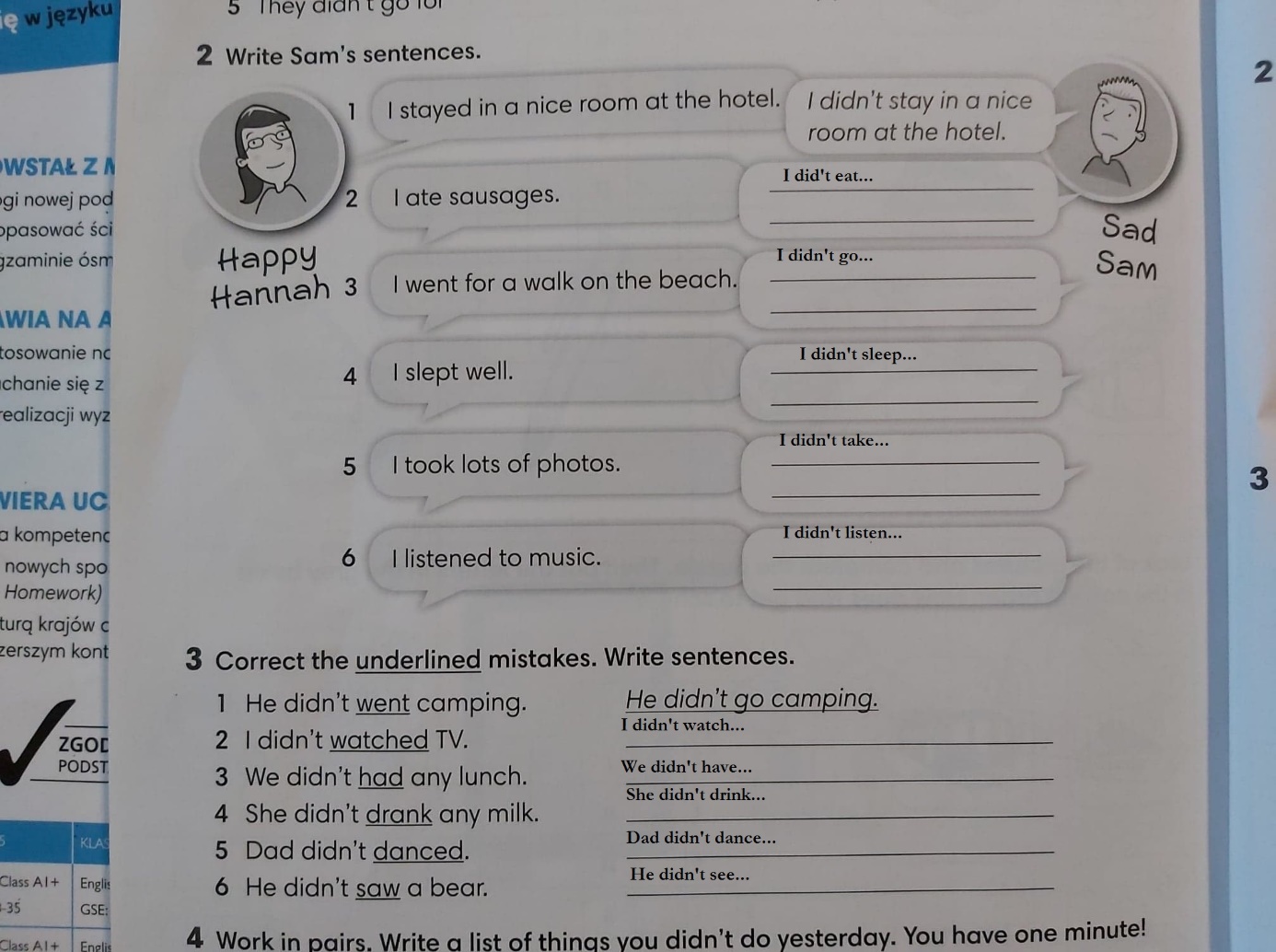 Zad. 2 str.98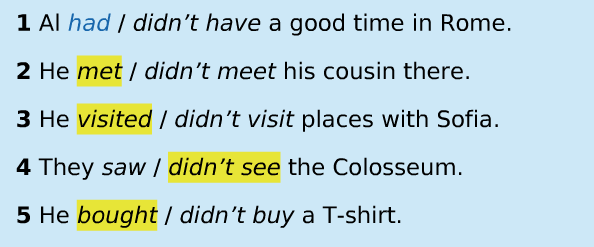 